Worship Service – 9:30Sunday School/Fellowship Time 10:30Worship Leader: Katie LeichtyWhat’s happening at Bellwood this week: Monday, July 1 – Gordon’s day offTuesday, July 2 – Elders – 7:00Wednesday, July 3 – MinisteriumThursday, July 4 – A.A. & Alanon – 7:30Friday – Tuesday,J uly 5-9 – Taric vacationSaturday, July 6 – Men’s Prayer Breakfast – 7amA prayer for the Fourth of July			Loving God, we thank you – the			Father of our country – for			blessings of this land and the			of cultures around the world.			us to strive for justice for all,			home and abroad.  Remind us, in			words of the hymn, that “this is			Father’s world” and that your			prevails.  Amid tragedies	conflicts, guard us against despair.  Help us focus	the kindness evident daily; from generous neighbors	conscientious public servants (because most are).  On	Independence Day and every day, “O let (us) ne’er forget	though the wrong seems oft so strong, God is the	Ruler yet.”  Amen.Last Week:  Worship Attendance – 68,  Budget - $5,495Birthday’s this week:  Noah Stauffer (today), Ellis Martin (Fri.)Barry Stauffer, Karissa Schweitzer (Sat.)Anniversary today: Tim & ShellyWorship Leader, Music, Singers & Greeters:July 7 – Worship Leader – Tim Troyer	 Piano – Pam Erb	 Offertory – Bonnie Burkey	 Singers – Joy Steckly & Char Roth	 Greeter – Verlyn DunlapJuly 14 – Worship Leader – Darci Friedli	   Piano – Peg Burkey	   Singers – Sid Burkey & Trisha Schluckebier	   Children’s Moment – Sheryl Keller	   Greeter – Katie LeichtyRemember in Prayer:Bellwood Mennonite Church520 B Street, Milford, NE 68405Church Office  402-761-2709Montessori School 402-761-3095Email:  bell606@windstream.netWebsite:  www.bellwoodchurch.orgInterim Pastor:  Gordon ScovilleGordon’s office hours – 9-12 Tuesday – FridayGordon’s home phone – 761-4978Associate Pastor of Youth & Pastoral Care - Taric Leichty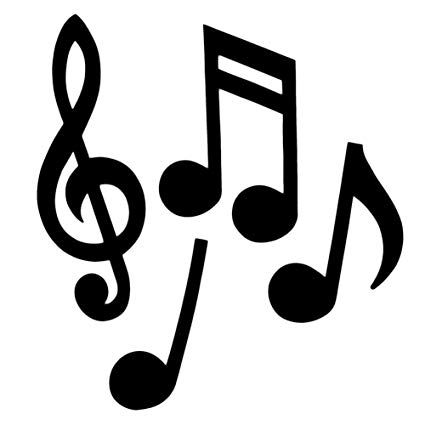 